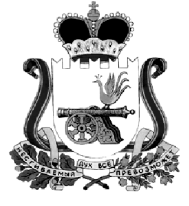 КОНТРОЛЬНО-РЕВИЗИОННАЯ КОМИССИЯ МУНИЦИПАЛЬНОГО ОБРАЗОВАНИЯ «КАРДЫМОВСКИЙ РАЙОН»СМОЛЕНСКОЙ ОБЛАСТИЗАКЛЮЧЕНИЕ №  75 НПАпо результатам финансово-экономической экспертизы проекта постановления Администрации  муниципального образования «Кардымовский район» Смоленской области «О внесении изменений в муниципальную программу ««Повышение эффективности  управления муниципальным  имуществом  муниципального  образования «Кардымовский район»  Смоленской области».«03» декабря 2020 г.                                                                       п. Кардымово1.Основание для проведения экспертизы: п.2 ст.157 Бюджетного кодекса Российской Федерации, п.7. ч.2 ст.9 Федерального закона от 07.02.2011 № 6-ФЗ «Об общих принципах организации и деятельности контрольно-счетных органов субъектов Российской Федерации и муниципальных образований», Положение о Контрольно-ревизионной комиссии муниципального образования «Кардымовский район» Смоленской области, утвержденное Решением Кардымовского районного Совета депутатов от 28.08.2013г № 62 и иными нормативными правовыми актами, на основании распоряжения Председателя контрольно-ревизионной комиссии от 09.01.2020 года № 1-р «О проведении экспертно-аналитических мероприятий». 2. Цель экспертизы: Целью экспертизы является подтверждение полномочий по  подтверждению обоснованности размера расходного обязательства, установление экономических последствий внесения изменений в действующие расходные обязательства для бюджета муниципального образования «Кардымовский район» Смоленской области.3. Экспертиза проведена Председателем Контрольно-ревизионной комиссии Черноусовой Ольгой Владимировной.03.12.2020 в Контрольно-ревизионную комиссию на экспертизу поступил проект постановления Администрации муниципального образования «Кардымовский район» Смоленской области «О внесении изменений в муниципальную программу ««Повышение эффективности  управления муниципальным  имуществом муниципального образования «Кардымовский район» Смоленской области». Муниципальная программа утверждена 07.02.2020 №00069, в течение 2020 года вносились изменения  Постановлениями Администрации «Кардымовский район» Смоленской области от: 27.02.2020№00136, от 15.07.2020 №00385, от 21.10.2020 №00602).Общий объем финансирования Программы в действующей редакции составляет  17 500 000  рубля 00 копеек.Таблица № 1 «Объем финансирования муниципальной программы».Проектом постановления планируется объем финансирования данной программы оставить прежней – 17 500 000 рублей 00 копеек.И внести изменения в перечень программного мероприятия в задаче 2 «Формирование, содержание и учет муниципальной собственности», дополнить исполнителя данной задачи Отдел образования (МБУК ДО «ЦДТ» Кардымовского района Смоленской области), и направить срества на выполнение задачи «Покупка объектов недвижимости, ее обслуживание, текущий капитальный  ремонт» 454 000 рублей 00 копеек.В целом объем финансирования  вышеуказанной задачи останется прежним – 6 801 000 рублей 00 копеек.После внесения поправок в перечень программных мероприятий, задача 2 «Формирование, содержание и учет объектов муниципальной собственности», будет изложен в следующей редакции:Изменения, вносимые в муниципальную программу «Повышение эффективности управления муниципальным имуществом муниципального образования «Кардымовский район» Смоленской области», не противоречат требованиям действующего Порядка  принятия решений о разработке муниципальных программ, их формирования и реализации в муниципальном образовании «Кардымовский район» Смоленской области, утвержденного Постановлением Администрации муниципального образования «Кардымовский район» Смоленской области от  02.08.2013 г. № 0502.Выводы и  рекомендации:В ходе проведения финансово-экономической экспертизы проекта постановления Администрации муниципального образования «Кардымовский район» Смоленской области, Контрольно-ревизионной комиссией муниципального образования «Кардымовский район» Смоленской области нарушений действующего законодательства не выявлено. Замечания и предложения отсутствуют.Председатель  Контрольно - ревизионной                                  О.В. Черноусова комиссии муниципального образования«Кардымовский район»Смоленской области                                                                                      Наименование программысредства районного бюджета в руб.средства областного бюджета в
руб. средства федерального бюджета в
руб.средства  от иных источников в руб.всего на финансирование программы в  руб.Муниципальная программа "Повышение эффективности управления муниципальным имуществом муниципального образования "Кардымовский район" Смоленской области."2020 год8950000,00300000,000,000,009250000,002021 год1650000,000,000,000,001650000,002022 год1650000,000,000,000,001650000,002023 год1650000,000,000,000,001650000,002024 год1650000,000,000,000,001650000,002025 год1650000,000,000,000,001650000,00Всего с разбивкой по видам 
финансирования из бюджетов17200000,00300000,000,000,0017500000,006.4.- покупка объектов недвижимости, ее обслуживание, текущий и капитальный ремонт2020-2025гг.АдминистрацияФинансовое управление АдминистрацииОтдел образования (МБУ ДО «ЦДТ» Кардымовского района Смол. обл.)6801,075,0454,06801,075,0454,0---------   -----            -   -